Fluorescent nucleosides, oligonucleotides, amino acids and proteinsPresenter Name Surname,a Name Surname,b Name Surname,b Corresponding Author Name Surname*aa Department of Fluorescence, University of Great Science, Address, Countryb Department of Steady-State, University of Time-Resolved Science, Address, CountryThe 17th International Conference on Methods and Applications of Fluorescence will gather scholars from around the world to discuss recent developments in diverse areas related to fluorescence spectroscopy and its applications (Figure).1  The meeting will bring together established scientists and younger investigators from academia and industry, as well as students and postdocs.2 To enable focused discussions, promote exchange of ideas and facilitate networking, the MAF meetings are modest in size. 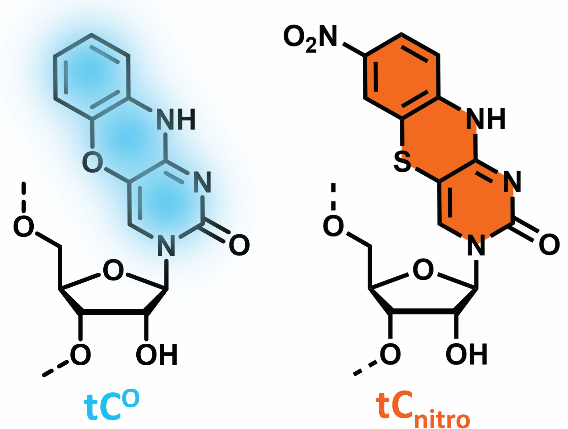 Figure. Useful illustration explaining your study.The MAF 2021 is organized by researchers from the Gothenburg area active at Chalmers University of Technology and Gothenburg University.3 It will take place at Chalmers University of Technology, Gothenburg, Sweden. We are excited to host you!Acknowledgments: This work was supported by grants from the Foundation of Excited States and the Institute of Polarization.References: [1] Photon, X. Y. et al., Chem. Rev. 2011, 13, 1234. [2] Fluorophore, Q. Y., et al. J. Am. Chem. Soc. 2011, 24, 2345. [3] Decay, E., et al. Nucleic Acids Res. 2011, 35, 12345. etc., *Corresponding author: E-mail: xyz@abcd.ef 